Weather during the previous forecast periodAccording to meteorological data recorded at Agro meteorological Observatory, Pusa (Bihar), average maximum and minimum temperature were 26.4°C and 12.0°C, respectively. Average relative humidity was 83 percent at 0700 hrs and 47 percent at 1400 hrs. Soil temperature at 5 cm depth was 16.5°C at 0700 hrs and 26.8°C at 1400 hrs. Average wind speed, daily sunshine hours and average daily evaporation were 4.6km/hr, 6.0 hours and 3.0mm, respectively. Dry weather prevailed during the previous forecasting period.Medium Range Weather Forecast(27th February-3 March, 2019)(Begusarai)Advisory for the farmers(A. Sattar)(Nodal Officer)Weather during the previous forecast periodAccording to meteorological data recorded at Agro meteorological Observatory, Pusa (Bihar), average maximum and minimum temperature were 26.4°C and 12.0°C, respectively. Average relative humidity was 83 percent at 0700 hrs and 47 percent at 1400 hrs. Soil temperature at 5 cm depth was 16.5°C at 0700 hrs and 26.8°C at 1400 hrs. Average wind speed, daily sunshine hours and average daily evaporation were 4.6km/hr, 6.0 hours and 3.0mm, respectively. Dry weather prevailed during the previous forecasting period.Medium Range Weather Forecast(27th February-3 March, 2019) (Darbhanga)Advisory for the farmers(A. Sattar)(Nodal Officer)Weather during the previous forecast periodAccording to meteorological data recorded at Agro meteorological Observatory, Pusa (Bihar), average maximum and minimum temperature were 26.4°C and 12.0°C, respectively. Average relative humidity was 83 percent at 0700 hrs and 47 percent at 1400 hrs. Soil temperature at 5 cm depth was 16.5°C at 0700 hrs and 26.8°C at 1400 hrs. Average wind speed, daily sunshine hours and average daily evaporation were 4.6km/hr, 6.0 hours and 3.0mm, respectively. Dry weather prevailed during the previous forecasting period.Medium Range Weather Forecast(27th February-3 March, 2019) (East Champaran)Advisory for the farmers(A. Sattar)(Nodal Officer)Weather during the previous forecast periodAccording to meteorological data recorded at Agro meteorological Observatory, Pusa (Bihar), average maximum and minimum temperature were 26.4°C and 12.0°C, respectively. Average relative humidity was 83 percent at 0700 hrs and 47 percent at 1400 hrs. Soil temperature at 5 cm depth was 16.5°C at 0700 hrs and 26.8°C at 1400 hrs. Average wind speed, daily sunshine hours and average daily evaporation were 4.6km/hr, 6.0 hours and 3.0mm, respectively. Dry weather prevailed during the previous forecasting period.Medium Range Weather Forecast(27th February-3 March, 2019) (Gopalganj)Advisory for the farmers(A. Sattar)(Nodal Officer)Weather during the previous forecast periodAccording to meteorological data recorded at Agro meteorological Observatory, Pusa (Bihar), average maximum and minimum temperature were 26.4°C and 12.0°C, respectively. Average relative humidity was 83 percent at 0700 hrs and 47 percent at 1400 hrs. Soil temperature at 5 cm depth was 16.5°C at 0700 hrs and 26.8°C at 1400 hrs. Average wind speed, daily sunshine hours and average daily evaporation were 4.6km/hr, 6.0 hours and 3.0mm, respectively. Dry weather prevailed during the previous forecasting period.Medium Range Weather Forecast(27th February-3 March, 2019) (Madhubani)Advisory for the farmers(A. Sattar)(Nodal Officer)Weather during the previous forecast periodAccording to meteorological data recorded at Agro meteorological Observatory, Pusa (Bihar), average maximum and minimum temperature were 26.4°C and 12.0°C, respectively. Average relative humidity was 83 percent at 0700 hrs and 47 percent at 1400 hrs. Soil temperature at 5 cm depth was 16.5°C at 0700 hrs and 26.8°C at 1400 hrs. Average wind speed, daily sunshine hours and average daily evaporation were 4.6km/hr, 6.0 hours and 3.0mm, respectively. Dry weather prevailed during the previous forecasting period.Medium Range Weather Forecast(27th February-3 March, 2019) (Muzaffarpur)Advisory for the farmers(A. Sattar)(Nodal Officer)Weather during the previous forecast periodAccording to meteorological data recorded at Agro meteorological Observatory, Pusa (Bihar), average maximum and minimum temperature were 26.4°C and 12.0°C, respectively. Average relative humidity was 83 percent at 0700 hrs and 47 percent at 1400 hrs. Soil temperature at 5 cm depth was 16.5°C at 0700 hrs and 26.8°C at 1400 hrs. Average wind speed, daily sunshine hours and average daily evaporation were 4.6km/hr, 6.0 hours and 3.0mm, respectively. Dry weather prevailed during the previous forecasting period.Medium Range Weather Forecast(27th February-3 March, 2019) (Samastipur)Advisory for the farmers(A. Sattar)(Nodal Officer)Weather during the previous forecast periodAccording to meteorological data recorded at Agro meteorological Observatory, Pusa (Bihar), average maximum and minimum temperature were 26.4°C and 12.0°C, respectively. Average relative humidity was 83 percent at 0700 hrs and 47 percent at 1400 hrs. Soil temperature at 5 cm depth was 16.5°C at 0700 hrs and 26.8°C at 1400 hrs. Average wind speed, daily sunshine hours and average daily evaporation were 4.6km/hr, 6.0 hours and 3.0mm, respectively. Dry weather prevailed during the previous forecasting period.Medium Range Weather Forecast(27th February-3 March, 2019) (Saran)Advisory for the farmers(A. Sattar)(Nodal Officer)Weather during the previous forecast periodAccording to meteorological data recorded at Agro meteorological Observatory, Pusa (Bihar), average maximum and minimum temperature were 26.4°C and 12.0°C, respectively. Average relative humidity was 83 percent at 0700 hrs and 47 percent at 1400 hrs. Soil temperature at 5 cm depth was 16.5°C at 0700 hrs and 26.8°C at 1400 hrs. Average wind speed, daily sunshine hours and average daily evaporation were 4.6km/hr, 6.0 hours and 3.0mm, respectively. Dry weather prevailed during the previous forecasting period.Medium Range Weather Forecast(27th February-3 March, 2019) (Shivhar)Advisory for the farmers(A. Sattar)(Nodal Officer)Weather during the previous forecast periodAccording to meteorological data recorded at Agro meteorological Observatory, Pusa (Bihar), average maximum and minimum temperature were 26.4°C and 12.0°C, respectively. Average relative humidity was 83 percent at 0700 hrs and 47 percent at 1400 hrs. Soil temperature at 5 cm depth was 16.5°C at 0700 hrs and 26.8°C at 1400 hrs. Average wind speed, daily sunshine hours and average daily evaporation were 4.6km/hr, 6.0 hours and 3.0mm, respectively. Dry weather prevailed during the previous forecasting period.Medium Range Weather Forecast(27th February-3 March, 2019) (Sitamarhi)Advisory for the farmers(A. Sattar)(Nodal Officer)Weather during the previous forecast periodAccording to meteorological data recorded at Agro meteorological Observatory, Pusa (Bihar), average maximum and minimum temperature were 26.4°C and 12.0°C, respectively. Average relative humidity was 83 percent at 0700 hrs and 47 percent at 1400 hrs. Soil temperature at 5 cm depth was 16.5°C at 0700 hrs and 26.8°C at 1400 hrs. Average wind speed, daily sunshine hours and average daily evaporation were 4.6km/hr, 6.0 hours and 3.0mm, respectively. Dry weather prevailed during the previous forecasting period.Medium Range Weather Forecast(27th February-3 March, 2019) (Siwan)Advisory for the farmers(A. Sattar)(Nodal Officer)Weather during the previous forecast periodAccording to meteorological data recorded at Agro meteorological Observatory, Pusa (Bihar), average maximum and minimum temperature were 26.4°C and 12.0°C, respectively. Average relative humidity was 83 percent at 0700 hrs and 47 percent at 1400 hrs. Soil temperature at 5 cm depth was 16.5°C at 0700 hrs and 26.8°C at 1400 hrs. Average wind speed, daily sunshine hours and average daily evaporation were 4.6km/hr, 6.0 hours and 3.0mm, respectively. Dry weather prevailed during the previous forecasting period.Medium Range Weather Forecast(27th February-3 March, 2019) (Vaishali)Advisory for the farmers(A. Sattar)(Nodal Officer)Weather during the previous forecast periodAccording to meteorological data recorded at Agro meteorological Observatory, Pusa (Bihar), average maximum and minimum temperature were 26.4°C and 12.0°C, respectively. Average relative humidity was 83 percent at 0700 hrs and 47 percent at 1400 hrs. Soil temperature at 5 cm depth was 16.5°C at 0700 hrs and 26.8°C at 1400 hrs. Average wind speed, daily sunshine hours and average daily evaporation were 4.6km/hr, 6.0 hours and 3.0mm, respectively. Dry weather prevailed during the previous forecasting period.Medium Range Weather Forecast(27th February-3 March, 2019) (West Champaran)Advisory for the farmers(A. Sattar)(Nodal Officer)GRAMIN KRISHI MAUSAM SEWA (GKMS)AGRO-METEOROLOGY DIVISIONDr. Rajendra Prasad Central Agricultural University, PusaSamastipur, Bihar -848 125GRAMIN KRISHI MAUSAM SEWA (GKMS)AGRO-METEOROLOGY DIVISIONDr. Rajendra Prasad Central Agricultural University, PusaSamastipur, Bihar -848 125GRAMIN KRISHI MAUSAM SEWA (GKMS)AGRO-METEOROLOGY DIVISIONDr. Rajendra Prasad Central Agricultural University, PusaSamastipur, Bihar -848 125Bulletin No. 16Date: Tuesday, 26th February,2019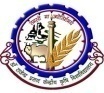 Weather parameters27February28February1March2March3MarchRemarksRainfall(mm)55000Thunder shower during 27-28 FebruaryMax. T (°C)2828272726-Mini. T (°C)1313141312-Cloud cover (okta)87200cloudy sky Max Relative Humidity (%)9595959090Min Relative Humidity (%)5555555050Wind speed (kmph)10101055Wind direction(deg)WesterlyWesterlyWesterlyWesterlyEasterlyWesterly/EasterlyCropPhenophasesAdvisory (Based on weather forecast)In view of rainfall forecast in the next 2 days, farmers are advised to take precaution in spraying of pesticides in the standing crops and harvesting of matured crops. Farmers are also advised to skip irrigation in standing crops. In view of rainfall forecast in the next 2 days, farmers are advised to take precaution in spraying of pesticides in the standing crops and harvesting of matured crops. Farmers are also advised to skip irrigation in standing crops. In view of rainfall forecast in the next 2 days, farmers are advised to take precaution in spraying of pesticides in the standing crops and harvesting of matured crops. Farmers are also advised to skip irrigation in standing crops. Green gram/Black gramLand preparationLand preparation is advised for sowing of Green gram (Mung bean) & Black gram (Urd). Pusa Vishal, Samrat, SML-668, Sona, HUM-16 varieties for Mung bean and Pant Urd-19, Pant Urd-31, Uttra and Navin varieties for Urd are recommended for sowing in North Bihar. Seed rate @20-25 kg/ha for small sized grain and 30-35 kg/ha for large sized grain is advised. Before sowing, farmers are advised to proper arrange the seeds from registered agency. Summer MaizeSowingSowing of summer maize is advised. Application of 10-15 ton FYM, 40 kg Nitrogen, 40kg Phosphorus and 30 kg Potash per hectare is advised during land preparation. Suwan, Deevki, Ganga-11, Shaktiman-1,2,3,4 and Shaktiman-5 varieties are recommended for sowing in North Bihar. Seed rate@20kg/ha is advised. Seed should be treated with Captaf or Thiram @ 2.5 gram /kg of seed. Ensure proper soil moisture in the field for good germination. SunflowerSowingSowing of sunflower is advised. Mordane, Surya, CO-1 and Pairadevik and DRSF-108 are composite varieties and BSH-1, KBSH-1, MSFH-1, MSFH-8, MSFH-17 and KBSH-44 varieties are hybrid, which are recommended for sowing in North Bihar. Application of 10-15 ton FYM, 30-40 kg Nitrogen, 80-90kg Phosphorus and 40 kg Potash per hectare is advised during land preparation. Seed rate@ 5.0 kg/ha for hybrid and 8.0 kg/ha for composite varieties is advised. Before sowing, seed should be treated with Thiram or Captaf@2gm/kg of seed. VegetablesSowingSowing of summer vegetable such as okra, pumpkin, cucumber, sponge gourd ridge guard, bitter guard is advised. For healthy production of vegetables, application of 15-20 ton FYM is advised during land preparation. Fodder cropSowingSowing of Sweet jowar (multicut) and Kohwa varieties of jowar is advised. Cowpea is intercropping with jowar is suggested. Affrican tall variety of maize is also advised for sowing as fodder crop.PotatoTuberisation/MaturityFarmers are advised to dig out potato tubers from the field which is in matured stage. However, take precaution in view of rain forecast. It is advised to cut the upper vegetative parts of the crop for seed purpose. Mustard/Vegetables-Present weather is conducive for spread of aphid population in late sown mustard, cauliflower, cabbage etc. If aphid population exceeds ETL, spraying of Dimethoate 30EC @ 1.0 ml/litre of water is advised. Pigeon pea Pod formationFarmers are advised to monitor pod borer in pigeon pea crop. The larvae enter the pod and prefers to feed on the seeds. If infestation is observed, spraying of Cartap hydrochloride @ 1.5ml/L of water is advised. OnionEarly vegetativeRegular monitoring is advised for thrips infestation in onion. The adults as well as nymphs damage the crop. The leaves of damaged plant become curled, wrinkled and gradually dry up. The damaged plants do not form bulbs. If the insect population is above ETL, spraying of Profenofos@1ml/L or Imidacloprid @1ml/4 liter of water is advised. GRAMIN KRISHI MAUSAM SEWA (GKMS)AGRO-METEOROLOGY DIVISIONDr. Rajendra Prasad Central Agricultural University, PusaSamastipur, Bihar -848 125GRAMIN KRISHI MAUSAM SEWA (GKMS)AGRO-METEOROLOGY DIVISIONDr. Rajendra Prasad Central Agricultural University, PusaSamastipur, Bihar -848 125GRAMIN KRISHI MAUSAM SEWA (GKMS)AGRO-METEOROLOGY DIVISIONDr. Rajendra Prasad Central Agricultural University, PusaSamastipur, Bihar -848 125Bulletin No. 16Date: Tuesday, 26th February,2019Weather parameters27February28February1March2March3MarchRemarksRainfall(mm)22000Thunder shower during 27-28 FebruaryMax. T (°C)2828272726-Mini. T (°C)1313141312-Cloud cover (okta)85200cloudy sky Max Relative Humidity (%)9595959090Min Relative Humidity (%)5555555050Wind speed (kmph)10101055Wind direction(deg)WesterlyWesterlyWesterlyWesterlyEasterlyWesterly/EasterlyCropPhenophasesAdvisory (Based on weather forecast)In view of rainfall forecast in the next 2 days, farmers are advised to take precaution in spraying of pesticides in the standing crops and harvesting of matured crops. Farmers are also advised to skip irrigation in standing crops. In view of rainfall forecast in the next 2 days, farmers are advised to take precaution in spraying of pesticides in the standing crops and harvesting of matured crops. Farmers are also advised to skip irrigation in standing crops. In view of rainfall forecast in the next 2 days, farmers are advised to take precaution in spraying of pesticides in the standing crops and harvesting of matured crops. Farmers are also advised to skip irrigation in standing crops. Green gram/Black gramLand preparationLand preparation is advised for sowing of Green gram (Mung bean) & Black gram (Urd). Pusa Vishal, Samrat, SML-668, Sona, HUM-16 varieties for Mung bean and Pant Urd-19, Pant Urd-31, Uttra and Navin varieties for Urd are recommended for sowing in North Bihar. Seed rate @20-25 kg/ha for small sized grain and 30-35 kg/ha for large sized grain is advised. Before sowing, farmers are advised to proper arrange the seeds from registered agency. Summer MaizeSowingSowing of summer maize is advised. Application of 10-15 ton FYM, 40 kg Nitrogen, 40kg Phosphorus and 30 kg Potash per hectare is advised during land preparation. Suwan, Deevki, Ganga-11, Shaktiman-1,2,3,4 and Shaktiman-5 varieties are recommended for sowing in North Bihar. Seed rate@20kg/ha is advised. Seed should be treated with Captaf or Thiram @ 2.5 gram /kg of seed. Ensure proper soil moisture in the field for good germination. SunflowerSowingSowing of sunflower is advised. Mordane, Surya, CO-1 and Pairadevik and DRSF-108 are composite varieties and BSH-1, KBSH-1, MSFH-1, MSFH-8, MSFH-17 and KBSH-44 varieties are hybrid, which are recommended for sowing in North Bihar. Application of 10-15 ton FYM, 30-40 kg Nitrogen, 80-90kg Phosphorus and 40 kg Potash per hectare is advised during land preparation. Seed rate@ 5.0 kg/ha for hybrid and 8.0 kg/ha for composite varieties is advised. Before sowing, seed should be treated with Thiram or Captaf@2gm/kg of seed. VegetablesSowingSowing of summer vegetable such as okra, pumpkin, cucumber, sponge gourd ridge guard, bitter guard is advised. For healthy production of vegetables, application of 15-20 ton FYM is advised during land preparation. Fodder cropSowingSowing of Sweet jowar (multicut) and Kohwa varieties of jowar is advised. Cowpea is intercropping with jowar is suggested. Affrican tall variety of maize is also advised for sowing as fodder crop.PotatoTuberisation/MaturityFarmers are advised to dig out potato tubers from the field which is in matured stage. However, take precaution in view of rain forecast. It is advised to cut the upper vegetative parts of the crop for seed purpose. Mustard/Vegetables-Present weather is conducive for spread of aphid population in late sown mustard, cauliflower, cabbage etc. If aphid population exceeds ETL, spraying of Dimethoate 30EC @ 1.0 ml/litre of water is advised. Pigeon pea Pod formationFarmers are advised to monitor pod borer in pigeon pea crop. The larvae enter the pod and prefers to feed on the seeds. If infestation is observed, spraying of Cartap hydrochloride @ 1.5ml/L of water is advised. OnionEarly vegetativeRegular monitoring is advised for thrips infestation in onion. The adults as well as nymphs damage the crop. The leaves of damaged plant become curled, wrinkled and gradually dry up. The damaged plants do not form bulbs. If the insect population is above ETL, spraying of Profenofos@1ml/L or Imidacloprid @1ml/4 liter of water is advised. GRAMIN KRISHI MAUSAM SEWA (GKMS)AGRO-METEOROLOGY DIVISIONDr. Rajendra Prasad Central Agricultural University, PusaSamastipur, Bihar -848 125GRAMIN KRISHI MAUSAM SEWA (GKMS)AGRO-METEOROLOGY DIVISIONDr. Rajendra Prasad Central Agricultural University, PusaSamastipur, Bihar -848 125GRAMIN KRISHI MAUSAM SEWA (GKMS)AGRO-METEOROLOGY DIVISIONDr. Rajendra Prasad Central Agricultural University, PusaSamastipur, Bihar -848 125Bulletin No. 16Date: Tuesday, 26th February,2019Weather parameters27February28February1March2March3MarchRemarksRainfall(mm)55000Thunder shower during 27-28 FebruaryMax. T (°C)2828272726-Mini. T (°C)1313141312-Cloud cover (okta)86300cloudy sky Max Relative Humidity (%)9595959090Min Relative Humidity (%)5555555050Wind speed (kmph)10101055Wind direction(deg)WesterlyWesterlyWesterlyWesterlyEasterlyWesterly/EasterlyCropPhenophasesAdvisory (Based on weather forecast)In view of rainfall forecast in the next 2 days, farmers are advised to take precaution in spraying of pesticides in the standing crops and harvesting of matured crops. Farmers are also advised to skip irrigation in standing crops. In view of rainfall forecast in the next 2 days, farmers are advised to take precaution in spraying of pesticides in the standing crops and harvesting of matured crops. Farmers are also advised to skip irrigation in standing crops. In view of rainfall forecast in the next 2 days, farmers are advised to take precaution in spraying of pesticides in the standing crops and harvesting of matured crops. Farmers are also advised to skip irrigation in standing crops. Green gram/Black gramLand preparationLand preparation is advised for sowing of Green gram (Mung bean) & Black gram (Urd). Pusa Vishal, Samrat, SML-668, Sona, HUM-16 varieties for Mung bean and Pant Urd-19, Pant Urd-31, Uttra and Navin varieties for Urd are recommended for sowing in North Bihar. Seed rate @20-25 kg/ha for small sized grain and 30-35 kg/ha for large sized grain is advised. Before sowing, farmers are advised to proper arrange the seeds from registered agency. Summer MaizeSowingSowing of summer maize is advised. Application of 10-15 ton FYM, 40 kg Nitrogen, 40kg Phosphorus and 30 kg Potash per hectare is advised during land preparation. Suwan, Deevki, Ganga-11, Shaktiman-1,2,3,4 and Shaktiman-5 varieties are recommended for sowing in North Bihar. Seed rate@20kg/ha is advised. Seed should be treated with Captaf or Thiram @ 2.5 gram /kg of seed. Ensure proper soil moisture in the field for good germination. SunflowerSowingSowing of sunflower is advised. Mordane, Surya, CO-1 and Pairadevik and DRSF-108 are composite varieties and BSH-1, KBSH-1, MSFH-1, MSFH-8, MSFH-17 and KBSH-44 varieties are hybrid, which are recommended for sowing in North Bihar. Application of 10-15 ton FYM, 30-40 kg Nitrogen, 80-90kg Phosphorus and 40 kg Potash per hectare is advised during land preparation. Seed rate@ 5.0 kg/ha for hybrid and 8.0 kg/ha for composite varieties is advised. Before sowing, seed should be treated with Thiram or Captaf@2gm/kg of seed. VegetablesSowingSowing of summer vegetable such as okra, pumpkin, cucumber, sponge gourd ridge guard, bitter guard is advised. For healthy production of vegetables, application of 15-20 ton FYM is advised during land preparation. Fodder cropSowingSowing of Sweet jowar (multicut) and Kohwa varieties of jowar is advised. Cowpea is intercropping with jowar is suggested. Affrican tall variety of maize is also advised for sowing as fodder crop.PotatoTuberisation/MaturityFarmers are advised to dig out potato tubers from the field which is in matured stage. However, take precaution in view of rain forecast. It is advised to cut the upper vegetative parts of the crop for seed purpose. Mustard/Vegetables-Present weather is conducive for spread of aphid population in late sown mustard, cauliflower, cabbage etc. If aphid population exceeds ETL, spraying of Dimethoate 30EC @ 1.0 ml/litre of water is advised. Pigeon pea Pod formationFarmers are advised to monitor pod borer in pigeon pea crop. The larvae enter the pod and prefers to feed on the seeds. If infestation is observed, spraying of Cartap hydrochloride @ 1.5ml/L of water is advised. OnionEarly vegetativeRegular monitoring is advised for thrips infestation in onion. The adults as well as nymphs damage the crop. The leaves of damaged plant become curled, wrinkled and gradually dry up. The damaged plants do not form bulbs. If the insect population is above ETL, spraying of Profenofos@1ml/L or Imidacloprid @1ml/4 liter of water is advised. GRAMIN KRISHI MAUSAM SEWA (GKMS)AGRO-METEOROLOGY DIVISIONDr. Rajendra Prasad Central Agricultural University, PusaSamastipur, Bihar -848 125GRAMIN KRISHI MAUSAM SEWA (GKMS)AGRO-METEOROLOGY DIVISIONDr. Rajendra Prasad Central Agricultural University, PusaSamastipur, Bihar -848 125GRAMIN KRISHI MAUSAM SEWA (GKMS)AGRO-METEOROLOGY DIVISIONDr. Rajendra Prasad Central Agricultural University, PusaSamastipur, Bihar -848 125Bulletin No. 16Date: Tuesday, 26th February,2019Weather parameters27February28February1March2March3MarchRemarksRainfall(mm)52000Thunder shower during 27-28 FebruaryMax. T (°C)2828272726-Mini. T (°C)1313141312-Cloud cover (okta)85000cloudy sky Max Relative Humidity (%)9595959090Min Relative Humidity (%)5555555050Wind speed (kmph)10101055Wind direction(deg)WesterlyWesterlyWesterlyWesterlyEasterlyWesterly/EasterlyCropPhenophasesAdvisory (Based on weather forecast)In view of rainfall forecast in the next 2 days, farmers are advised to take precaution in spraying of pesticides in the standing crops and harvesting of matured crops. Farmers are also advised to skip irrigation in standing crops. In view of rainfall forecast in the next 2 days, farmers are advised to take precaution in spraying of pesticides in the standing crops and harvesting of matured crops. Farmers are also advised to skip irrigation in standing crops. In view of rainfall forecast in the next 2 days, farmers are advised to take precaution in spraying of pesticides in the standing crops and harvesting of matured crops. Farmers are also advised to skip irrigation in standing crops. Green gram/Black gramLand preparationLand preparation is advised for sowing of Green gram (Mung bean) & Black gram (Urd). Pusa Vishal, Samrat, SML-668, Sona, HUM-16 varieties for Mung bean and Pant Urd-19, Pant Urd-31, Uttra and Navin varieties for Urd are recommended for sowing in North Bihar. Seed rate @20-25 kg/ha for small sized grain and 30-35 kg/ha for large sized grain is advised. Before sowing, farmers are advised to proper arrange the seeds from registered agency. Summer MaizeSowingSowing of summer maize is advised. Application of 10-15 ton FYM, 40 kg Nitrogen, 40kg Phosphorus and 30 kg Potash per hectare is advised during land preparation. Suwan, Deevki, Ganga-11, Shaktiman-1,2,3,4 and Shaktiman-5 varieties are recommended for sowing in North Bihar. Seed rate@20kg/ha is advised. Seed should be treated with Captaf or Thiram @ 2.5 gram /kg of seed. Ensure proper soil moisture in the field for good germination. SunflowerSowingSowing of sunflower is advised. Mordane, Surya, CO-1 and Pairadevik and DRSF-108 are composite varieties and BSH-1, KBSH-1, MSFH-1, MSFH-8, MSFH-17 and KBSH-44 varieties are hybrid, which are recommended for sowing in North Bihar. Application of 10-15 ton FYM, 30-40 kg Nitrogen, 80-90kg Phosphorus and 40 kg Potash per hectare is advised during land preparation. Seed rate@ 5.0 kg/ha for hybrid and 8.0 kg/ha for composite varieties is advised. Before sowing, seed should be treated with Thiram or Captaf@2gm/kg of seed. VegetablesSowingSowing of summer vegetable such as okra, pumpkin, cucumber, sponge gourd ridge guard, bitter guard is advised. For healthy production of vegetables, application of 15-20 ton FYM is advised during land preparation. Fodder cropSowingSowing of Sweet jowar (multicut) and Kohwa varieties of jowar is advised. Cowpea is intercropping with jowar is suggested. Affrican tall variety of maize is also advised for sowing as fodder crop.PotatoTuberisation/MaturityFarmers are advised to dig out potato tubers from the field which is in matured stage. However, take precaution in view of rain forecast. It is advised to cut the upper vegetative parts of the crop for seed purpose. Mustard/Vegetables-Present weather is conducive for spread of aphid population in late sown mustard, cauliflower, cabbage etc. If aphid population exceeds ETL, spraying of Dimethoate 30EC @ 1.0 ml/litre of water is advised. Pigeon pea Pod formationFarmers are advised to monitor pod borer in pigeon pea crop. The larvae enter the pod and prefers to feed on the seeds. If infestation is observed, spraying of Cartap hydrochloride @ 1.5ml/L of water is advised. OnionEarly vegetativeRegular monitoring is advised for thrips infestation in onion. The adults as well as nymphs damage the crop. The leaves of damaged plant become curled, wrinkled and gradually dry up. The damaged plants do not form bulbs. If the insect population is above ETL, spraying of Profenofos@1ml/L or Imidacloprid @1ml/4 liter of water is advised. GRAMIN KRISHI MAUSAM SEWA (GKMS)AGRO-METEOROLOGY DIVISIONDr. Rajendra Prasad Central Agricultural University, PusaSamastipur, Bihar -848 125GRAMIN KRISHI MAUSAM SEWA (GKMS)AGRO-METEOROLOGY DIVISIONDr. Rajendra Prasad Central Agricultural University, PusaSamastipur, Bihar -848 125GRAMIN KRISHI MAUSAM SEWA (GKMS)AGRO-METEOROLOGY DIVISIONDr. Rajendra Prasad Central Agricultural University, PusaSamastipur, Bihar -848 125Bulletin No. 16Date: Tuesday, 26th February,2019Weather parameters27February28February1March2March3MarchRemarksRainfall(mm)55000Thunder shower during 27-28 FebruaryMax. T (°C)2828272726-Mini. T (°C)1313141312-Cloud cover (okta)87220cloudy sky Max Relative Humidity (%)9595959090Min Relative Humidity (%)5555555050Wind speed (kmph)10101055Wind direction(deg)WesterlyWesterlyWesterlyWesterlyEasterlyWesterly/EasterlyCropPhenophasesAdvisory (Based on weather forecast)In view of rainfall forecast in the next 2 days, farmers are advised to take precaution in spraying of pesticides in the standing crops and harvesting of matured crops. Farmers are also advised to skip irrigation in standing crops. In view of rainfall forecast in the next 2 days, farmers are advised to take precaution in spraying of pesticides in the standing crops and harvesting of matured crops. Farmers are also advised to skip irrigation in standing crops. In view of rainfall forecast in the next 2 days, farmers are advised to take precaution in spraying of pesticides in the standing crops and harvesting of matured crops. Farmers are also advised to skip irrigation in standing crops. Green gram/Black gramLand preparationLand preparation is advised for sowing of Green gram (Mung bean) & Black gram (Urd). Pusa Vishal, Samrat, SML-668, Sona, HUM-16 varieties for Mung bean and Pant Urd-19, Pant Urd-31, Uttra and Navin varieties for Urd are recommended for sowing in North Bihar. Seed rate @20-25 kg/ha for small sized grain and 30-35 kg/ha for large sized grain is advised. Before sowing, farmers are advised to proper arrange the seeds from registered agency. Summer MaizeSowingSowing of summer maize is advised. Application of 10-15 ton FYM, 40 kg Nitrogen, 40kg Phosphorus and 30 kg Potash per hectare is advised during land preparation. Suwan, Deevki, Ganga-11, Shaktiman-1,2,3,4 and Shaktiman-5 varieties are recommended for sowing in North Bihar. Seed rate@20kg/ha is advised. Seed should be treated with Captaf or Thiram @ 2.5 gram /kg of seed. Ensure proper soil moisture in the field for good germination. SunflowerSowingSowing of sunflower is advised. Mordane, Surya, CO-1 and Pairadevik and DRSF-108 are composite varieties and BSH-1, KBSH-1, MSFH-1, MSFH-8, MSFH-17 and KBSH-44 varieties are hybrid, which are recommended for sowing in North Bihar. Application of 10-15 ton FYM, 30-40 kg Nitrogen, 80-90kg Phosphorus and 40 kg Potash per hectare is advised during land preparation. Seed rate@ 5.0 kg/ha for hybrid and 8.0 kg/ha for composite varieties is advised. Before sowing, seed should be treated with Thiram or Captaf@2gm/kg of seed. VegetablesSowingSowing of summer vegetable such as okra, pumpkin, cucumber, sponge gourd ridge guard, bitter guard is advised. For healthy production of vegetables, application of 15-20 ton FYM is advised during land preparation. Fodder cropSowingSowing of Sweet jowar (multicut) and Kohwa varieties of jowar is advised. Cowpea is intercropping with jowar is suggested. Affrican tall variety of maize is also advised for sowing as fodder crop.PotatoTuberisation/MaturityFarmers are advised to dig out potato tubers from the field which is in matured stage. However, take precaution in view of rain forecast. It is advised to cut the upper vegetative parts of the crop for seed purpose. Mustard/Vegetables-Present weather is conducive for spread of aphid population in late sown mustard, cauliflower, cabbage etc. If aphid population exceeds ETL, spraying of Dimethoate 30EC @ 1.0 ml/litre of water is advised. Pigeon pea Pod formationFarmers are advised to monitor pod borer in pigeon pea crop. The larvae enter the pod and prefers to feed on the seeds. If infestation is observed, spraying of Cartap hydrochloride @ 1.5ml/L of water is advised. OnionEarly vegetativeRegular monitoring is advised for thrips infestation in onion. The adults as well as nymphs damage the crop. The leaves of damaged plant become curled, wrinkled and gradually dry up. The damaged plants do not form bulbs. If the insect population is above ETL, spraying of Profenofos@1ml/L or Imidacloprid @1ml/4 liter of water is advised. GRAMIN KRISHI MAUSAM SEWA (GKMS)AGRO-METEOROLOGY DIVISIONDr. Rajendra Prasad Central Agricultural University, PusaSamastipur, Bihar -848 125GRAMIN KRISHI MAUSAM SEWA (GKMS)AGRO-METEOROLOGY DIVISIONDr. Rajendra Prasad Central Agricultural University, PusaSamastipur, Bihar -848 125GRAMIN KRISHI MAUSAM SEWA (GKMS)AGRO-METEOROLOGY DIVISIONDr. Rajendra Prasad Central Agricultural University, PusaSamastipur, Bihar -848 125Bulletin No. 16Date: Tuesday, 26th February,2019Weather parameters27February28February1March2March3MarchRemarksRainfall(mm)53000Thunder shower during 27-28 FebruaryMax. T (°C)2828272726-Mini. T (°C)1313141312-Cloud cover (okta)87200cloudy sky Max Relative Humidity (%)9595959090Min Relative Humidity (%)5555555050Wind speed (kmph)10101055Wind direction(deg)WesterlyWesterlyWesterlyWesterlyEasterlyWesterly/EasterlyCropPhenophasesAdvisory (Based on weather forecast)In view of rainfall forecast in the next 2 days, farmers are advised to take precaution in spraying of pesticides in the standing crops and harvesting of matured crops. Farmers are also advised to skip irrigation in standing crops. In view of rainfall forecast in the next 2 days, farmers are advised to take precaution in spraying of pesticides in the standing crops and harvesting of matured crops. Farmers are also advised to skip irrigation in standing crops. In view of rainfall forecast in the next 2 days, farmers are advised to take precaution in spraying of pesticides in the standing crops and harvesting of matured crops. Farmers are also advised to skip irrigation in standing crops. Green gram/Black gramLand preparationLand preparation is advised for sowing of Green gram (Mung bean) & Black gram (Urd). Pusa Vishal, Samrat, SML-668, Sona, HUM-16 varieties for Mung bean and Pant Urd-19, Pant Urd-31, Uttra and Navin varieties for Urd are recommended for sowing in North Bihar. Seed rate @20-25 kg/ha for small sized grain and 30-35 kg/ha for large sized grain is advised. Before sowing, farmers are advised to proper arrange the seeds from registered agency. Summer MaizeSowingSowing of summer maize is advised. Application of 10-15 ton FYM, 40 kg Nitrogen, 40kg Phosphorus and 30 kg Potash per hectare is advised during land preparation. Suwan, Deevki, Ganga-11, Shaktiman-1,2,3,4 and Shaktiman-5 varieties are recommended for sowing in North Bihar. Seed rate@20kg/ha is advised. Seed should be treated with Captaf or Thiram @ 2.5 gram /kg of seed. Ensure proper soil moisture in the field for good germination. SunflowerSowingSowing of sunflower is advised. Mordane, Surya, CO-1 and Pairadevik and DRSF-108 are composite varieties and BSH-1, KBSH-1, MSFH-1, MSFH-8, MSFH-17 and KBSH-44 varieties are hybrid, which are recommended for sowing in North Bihar. Application of 10-15 ton FYM, 30-40 kg Nitrogen, 80-90kg Phosphorus and 40 kg Potash per hectare is advised during land preparation. Seed rate@ 5.0 kg/ha for hybrid and 8.0 kg/ha for composite varieties is advised. Before sowing, seed should be treated with Thiram or Captaf@2gm/kg of seed. VegetablesSowingSowing of summer vegetable such as okra, pumpkin, cucumber, sponge gourd ridge guard, bitter guard is advised. For healthy production of vegetables, application of 15-20 ton FYM is advised during land preparation. Fodder cropSowingSowing of Sweet jowar (multicut) and Kohwa varieties of jowar is advised. Cowpea is intercropping with jowar is suggested. Affrican tall variety of maize is also advised for sowing as fodder crop.PotatoTuberisation/MaturityFarmers are advised to dig out potato tubers from the field which is in matured stage. However, take precaution in view of rain forecast. It is advised to cut the upper vegetative parts of the crop for seed purpose. Mustard/Vegetables-Present weather is conducive for spread of aphid population in late sown mustard, cauliflower, cabbage etc. If aphid population exceeds ETL, spraying of Dimethoate 30EC @ 1.0 ml/litre of water is advised. Pigeon pea Pod formationFarmers are advised to monitor pod borer in pigeon pea crop. The larvae enter the pod and prefers to feed on the seeds. If infestation is observed, spraying of Cartap hydrochloride @ 1.5ml/L of water is advised. OnionEarly vegetativeRegular monitoring is advised for thrips infestation in onion. The adults as well as nymphs damage the crop. The leaves of damaged plant become curled, wrinkled and gradually dry up. The damaged plants do not form bulbs. If the insect population is above ETL, spraying of Profenofos@1ml/L or Imidacloprid @1ml/4 liter of water is advised. GRAMIN KRISHI MAUSAM SEWA (GKMS)AGRO-METEOROLOGY DIVISIONDr. Rajendra Prasad Central Agricultural University, PusaSamastipur, Bihar -848 125GRAMIN KRISHI MAUSAM SEWA (GKMS)AGRO-METEOROLOGY DIVISIONDr. Rajendra Prasad Central Agricultural University, PusaSamastipur, Bihar -848 125GRAMIN KRISHI MAUSAM SEWA (GKMS)AGRO-METEOROLOGY DIVISIONDr. Rajendra Prasad Central Agricultural University, PusaSamastipur, Bihar -848 125Bulletin No. 16Date: Tuesday, 26th February,2019Weather parameters27February28February1March2March3MarchRemarksRainfall(mm)55000Thunder shower during 27-28 FebruaryMax. T (°C)2828272726-Mini. T (°C)1313141312-Cloud cover (okta)86220cloudy sky Max Relative Humidity (%)9595959090Min Relative Humidity (%)5555555050Wind speed (kmph)10101055Wind direction(deg)WesterlyWesterlyWesterlyWesterlyEasterlyWesterly/EasterlyCropPhenophasesAdvisory (Based on weather forecast)In view of rainfall forecast in the next 2 days, farmers are advised to take precaution in spraying of pesticides in the standing crops and harvesting of matured crops. Farmers are also advised to skip irrigation in standing crops. In view of rainfall forecast in the next 2 days, farmers are advised to take precaution in spraying of pesticides in the standing crops and harvesting of matured crops. Farmers are also advised to skip irrigation in standing crops. In view of rainfall forecast in the next 2 days, farmers are advised to take precaution in spraying of pesticides in the standing crops and harvesting of matured crops. Farmers are also advised to skip irrigation in standing crops. Green gram/Black gramLand preparationLand preparation is advised for sowing of Green gram (Mung bean) & Black gram (Urd). Pusa Vishal, Samrat, SML-668, Sona, HUM-16 varieties for Mung bean and Pant Urd-19, Pant Urd-31, Uttra and Navin varieties for Urd are recommended for sowing in North Bihar. Seed rate @20-25 kg/ha for small sized grain and 30-35 kg/ha for large sized grain is advised. Before sowing, farmers are advised to proper arrange the seeds from registered agency. Summer MaizeSowingSowing of summer maize is advised. Application of 10-15 ton FYM, 40 kg Nitrogen, 40kg Phosphorus and 30 kg Potash per hectare is advised during land preparation. Suwan, Deevki, Ganga-11, Shaktiman-1,2,3,4 and Shaktiman-5 varieties are recommended for sowing in North Bihar. Seed rate@20kg/ha is advised. Seed should be treated with Captaf or Thiram @ 2.5 gram /kg of seed. Ensure proper soil moisture in the field for good germination. SunflowerSowingSowing of sunflower is advised. Mordane, Surya, CO-1 and Pairadevik and DRSF-108 are composite varieties and BSH-1, KBSH-1, MSFH-1, MSFH-8, MSFH-17 and KBSH-44 varieties are hybrid, which are recommended for sowing in North Bihar. Application of 10-15 ton FYM, 30-40 kg Nitrogen, 80-90kg Phosphorus and 40 kg Potash per hectare is advised during land preparation. Seed rate@ 5.0 kg/ha for hybrid and 8.0 kg/ha for composite varieties is advised. Before sowing, seed should be treated with Thiram or Captaf@2gm/kg of seed. VegetablesSowingSowing of summer vegetable such as okra, pumpkin, cucumber, sponge gourd ridge guard, bitter guard is advised. For healthy production of vegetables, application of 15-20 ton FYM is advised during land preparation. Fodder cropSowingSowing of Sweet jowar (multicut) and Kohwa varieties of jowar is advised. Cowpea is intercropping with jowar is suggested. Affrican tall variety of maize is also advised for sowing as fodder crop.PotatoTuberisation/MaturityFarmers are advised to dig out potato tubers from the field which is in matured stage. However, take precaution in view of rain forecast. It is advised to cut the upper vegetative parts of the crop for seed purpose. Mustard/Vegetables-Present weather is conducive for spread of aphid population in late sown mustard, cauliflower, cabbage etc. If aphid population exceeds ETL, spraying of Dimethoate 30EC @ 1.0 ml/litre of water is advised. Pigeon pea Pod formationFarmers are advised to monitor pod borer in pigeon pea crop. The larvae enter the pod and prefers to feed on the seeds. If infestation is observed, spraying of Cartap hydrochloride @ 1.5ml/L of water is advised. OnionEarly vegetativeRegular monitoring is advised for thrips infestation in onion. The adults as well as nymphs damage the crop. The leaves of damaged plant become curled, wrinkled and gradually dry up. The damaged plants do not form bulbs. If the insect population is above ETL, spraying of Profenofos@1ml/L or Imidacloprid @1ml/4 liter of water is advised. GRAMIN KRISHI MAUSAM SEWA (GKMS)AGRO-METEOROLOGY DIVISIONDr. Rajendra Prasad Central Agricultural University, PusaSamastipur, Bihar -848 125GRAMIN KRISHI MAUSAM SEWA (GKMS)AGRO-METEOROLOGY DIVISIONDr. Rajendra Prasad Central Agricultural University, PusaSamastipur, Bihar -848 125GRAMIN KRISHI MAUSAM SEWA (GKMS)AGRO-METEOROLOGY DIVISIONDr. Rajendra Prasad Central Agricultural University, PusaSamastipur, Bihar -848 125Bulletin No. 16Date: Tuesday, 26th February,2019Weather parameters27February28February1March2March3MarchRemarksRainfall(mm)53000Thunder shower during 27-28 FebruaryMax. T (°C)2828272726-Mini. T (°C)1313141312-Cloud cover (okta)85000cloudy sky Max Relative Humidity (%)9595959090Min Relative Humidity (%)5555555050Wind speed (kmph)10101055Wind direction(deg)WesterlyWesterlyWesterlyWesterlyEasterlyWesterly/EasterlyCropPhenophasesAdvisory (Based on weather forecast)In view of rainfall forecast in the next 2 days, farmers are advised to take precaution in spraying of pesticides in the standing crops and harvesting of matured crops. Farmers are also advised to skip irrigation in standing crops. In view of rainfall forecast in the next 2 days, farmers are advised to take precaution in spraying of pesticides in the standing crops and harvesting of matured crops. Farmers are also advised to skip irrigation in standing crops. In view of rainfall forecast in the next 2 days, farmers are advised to take precaution in spraying of pesticides in the standing crops and harvesting of matured crops. Farmers are also advised to skip irrigation in standing crops. Green gram/Black gramLand preparationLand preparation is advised for sowing of Green gram (Mung bean) & Black gram (Urd). Pusa Vishal, Samrat, SML-668, Sona, HUM-16 varieties for Mung bean and Pant Urd-19, Pant Urd-31, Uttra and Navin varieties for Urd are recommended for sowing in North Bihar. Seed rate @20-25 kg/ha for small sized grain and 30-35 kg/ha for large sized grain is advised. Before sowing, farmers are advised to proper arrange the seeds from registered agency. Summer MaizeSowingSowing of summer maize is advised. Application of 10-15 ton FYM, 40 kg Nitrogen, 40kg Phosphorus and 30 kg Potash per hectare is advised during land preparation. Suwan, Deevki, Ganga-11, Shaktiman-1,2,3,4 and Shaktiman-5 varieties are recommended for sowing in North Bihar. Seed rate@20kg/ha is advised. Seed should be treated with Captaf or Thiram @ 2.5 gram /kg of seed. Ensure proper soil moisture in the field for good germination. SunflowerSowingSowing of sunflower is advised. Mordane, Surya, CO-1 and Pairadevik and DRSF-108 are composite varieties and BSH-1, KBSH-1, MSFH-1, MSFH-8, MSFH-17 and KBSH-44 varieties are hybrid, which are recommended for sowing in North Bihar. Application of 10-15 ton FYM, 30-40 kg Nitrogen, 80-90kg Phosphorus and 40 kg Potash per hectare is advised during land preparation. Seed rate@ 5.0 kg/ha for hybrid and 8.0 kg/ha for composite varieties is advised. Before sowing, seed should be treated with Thiram or Captaf@2gm/kg of seed. VegetablesSowingSowing of summer vegetable such as okra, pumpkin, cucumber, sponge gourd ridge guard, bitter guard is advised. For healthy production of vegetables, application of 15-20 ton FYM is advised during land preparation. Fodder cropSowingSowing of Sweet jowar (multicut) and Kohwa varieties of jowar is advised. Cowpea is intercropping with jowar is suggested. Affrican tall variety of maize is also advised for sowing as fodder crop.PotatoTuberisation/MaturityFarmers are advised to dig out potato tubers from the field which is in matured stage. However, take precaution in view of rain forecast. It is advised to cut the upper vegetative parts of the crop for seed purpose. Mustard/Vegetables-Present weather is conducive for spread of aphid population in late sown mustard, cauliflower, cabbage etc. If aphid population exceeds ETL, spraying of Dimethoate 30EC @ 1.0 ml/litre of water is advised. Pigeon pea Pod formationFarmers are advised to monitor pod borer in pigeon pea crop. The larvae enter the pod and prefers to feed on the seeds. If infestation is observed, spraying of Cartap hydrochloride @ 1.5ml/L of water is advised. OnionEarly vegetativeRegular monitoring is advised for thrips infestation in onion. The adults as well as nymphs damage the crop. The leaves of damaged plant become curled, wrinkled and gradually dry up. The damaged plants do not form bulbs. If the insect population is above ETL, spraying of Profenofos@1ml/L or Imidacloprid @1ml/4 liter of water is advised. GRAMIN KRISHI MAUSAM SEWA (GKMS)AGRO-METEOROLOGY DIVISIONDr. Rajendra Prasad Central Agricultural University, PusaSamastipur, Bihar -848 125GRAMIN KRISHI MAUSAM SEWA (GKMS)AGRO-METEOROLOGY DIVISIONDr. Rajendra Prasad Central Agricultural University, PusaSamastipur, Bihar -848 125GRAMIN KRISHI MAUSAM SEWA (GKMS)AGRO-METEOROLOGY DIVISIONDr. Rajendra Prasad Central Agricultural University, PusaSamastipur, Bihar -848 125Bulletin No. 16Date: Tuesday, 26th February,2019Weather parameters27February28February1March2March3MarchRemarksRainfall(mm)55000Thunder shower during 27-28 FebruaryMax. T (°C)2828272726-Mini. T (°C)1313141312-Cloud cover (okta)86330cloudy sky Max Relative Humidity (%)9595959090Min Relative Humidity (%)5555555050Wind speed (kmph)10101055Wind direction(deg)WesterlyWesterlyWesterlyWesterlyEasterlyWesterly/EasterlyCropPhenophasesAdvisory (Based on weather forecast)In view of rainfall forecast in the next 2 days, farmers are advised to take precaution in spraying of pesticides in the standing crops and harvesting of matured crops. Farmers are also advised to skip irrigation in standing crops. In view of rainfall forecast in the next 2 days, farmers are advised to take precaution in spraying of pesticides in the standing crops and harvesting of matured crops. Farmers are also advised to skip irrigation in standing crops. In view of rainfall forecast in the next 2 days, farmers are advised to take precaution in spraying of pesticides in the standing crops and harvesting of matured crops. Farmers are also advised to skip irrigation in standing crops. Green gram/Black gramLand preparationLand preparation is advised for sowing of Green gram (Mung bean) & Black gram (Urd). Pusa Vishal, Samrat, SML-668, Sona, HUM-16 varieties for Mung bean and Pant Urd-19, Pant Urd-31, Uttra and Navin varieties for Urd are recommended for sowing in North Bihar. Seed rate @20-25 kg/ha for small sized grain and 30-35 kg/ha for large sized grain is advised. Before sowing, farmers are advised to proper arrange the seeds from registered agency. Summer MaizeSowingSowing of summer maize is advised. Application of 10-15 ton FYM, 40 kg Nitrogen, 40kg Phosphorus and 30 kg Potash per hectare is advised during land preparation. Suwan, Deevki, Ganga-11, Shaktiman-1,2,3,4 and Shaktiman-5 varieties are recommended for sowing in North Bihar. Seed rate@20kg/ha is advised. Seed should be treated with Captaf or Thiram @ 2.5 gram /kg of seed. Ensure proper soil moisture in the field for good germination. SunflowerSowingSowing of sunflower is advised. Mordane, Surya, CO-1 and Pairadevik and DRSF-108 are composite varieties and BSH-1, KBSH-1, MSFH-1, MSFH-8, MSFH-17 and KBSH-44 varieties are hybrid, which are recommended for sowing in North Bihar. Application of 10-15 ton FYM, 30-40 kg Nitrogen, 80-90kg Phosphorus and 40 kg Potash per hectare is advised during land preparation. Seed rate@ 5.0 kg/ha for hybrid and 8.0 kg/ha for composite varieties is advised. Before sowing, seed should be treated with Thiram or Captaf@2gm/kg of seed. VegetablesSowingSowing of summer vegetable such as okra, pumpkin, cucumber, sponge gourd ridge guard, bitter guard is advised. For healthy production of vegetables, application of 15-20 ton FYM is advised during land preparation. Fodder cropSowingSowing of Sweet jowar (multicut) and Kohwa varieties of jowar is advised. Cowpea is intercropping with jowar is suggested. Affrican tall variety of maize is also advised for sowing as fodder crop.PotatoTuberisation/MaturityFarmers are advised to dig out potato tubers from the field which is in matured stage. However, take precaution in view of rain forecast. It is advised to cut the upper vegetative parts of the crop for seed purpose. Mustard/Vegetables-Present weather is conducive for spread of aphid population in late sown mustard, cauliflower, cabbage etc. If aphid population exceeds ETL, spraying of Dimethoate 30EC @ 1.0 ml/litre of water is advised. Pigeon pea Pod formationFarmers are advised to monitor pod borer in pigeon pea crop. The larvae enter the pod and prefers to feed on the seeds. If infestation is observed, spraying of Cartap hydrochloride @ 1.5ml/L of water is advised. OnionEarly vegetativeRegular monitoring is advised for thrips infestation in onion. The adults as well as nymphs damage the crop. The leaves of damaged plant become curled, wrinkled and gradually dry up. The damaged plants do not form bulbs. If the insect population is above ETL, spraying of Profenofos@1ml/L or Imidacloprid @1ml/4 liter of water is advised. GRAMIN KRISHI MAUSAM SEWA (GKMS)AGRO-METEOROLOGY DIVISIONDr. Rajendra Prasad Central Agricultural University, PusaSamastipur, Bihar -848 125GRAMIN KRISHI MAUSAM SEWA (GKMS)AGRO-METEOROLOGY DIVISIONDr. Rajendra Prasad Central Agricultural University, PusaSamastipur, Bihar -848 125GRAMIN KRISHI MAUSAM SEWA (GKMS)AGRO-METEOROLOGY DIVISIONDr. Rajendra Prasad Central Agricultural University, PusaSamastipur, Bihar -848 125Bulletin No. 16Date: Tuesday, 26th February,2019Weather parameters27February28February1March2March3MarchRemarksRainfall(mm)55000Thunder shower during 27-28 FebruaryMax. T (°C)2828272726-Mini. T (°C)1313141312-Cloud cover (okta)86000cloudy sky Max Relative Humidity (%)9595959090Min Relative Humidity (%)5555555050Wind speed (kmph)10101055Wind direction(deg)WesterlyWesterlyWesterlyWesterlyEasterlyWesterly/EasterlyCropPhenophasesAdvisory (Based on weather forecast)In view of rainfall forecast in the next 2 days, farmers are advised to take precaution in spraying of pesticides in the standing crops and harvesting of matured crops. Farmers are also advised to skip irrigation in standing crops. In view of rainfall forecast in the next 2 days, farmers are advised to take precaution in spraying of pesticides in the standing crops and harvesting of matured crops. Farmers are also advised to skip irrigation in standing crops. In view of rainfall forecast in the next 2 days, farmers are advised to take precaution in spraying of pesticides in the standing crops and harvesting of matured crops. Farmers are also advised to skip irrigation in standing crops. Green gram/Black gramLand preparationLand preparation is advised for sowing of Green gram (Mung bean) & Black gram (Urd). Pusa Vishal, Samrat, SML-668, Sona, HUM-16 varieties for Mung bean and Pant Urd-19, Pant Urd-31, Uttra and Navin varieties for Urd are recommended for sowing in North Bihar. Seed rate @20-25 kg/ha for small sized grain and 30-35 kg/ha for large sized grain is advised. Before sowing, farmers are advised to proper arrange the seeds from registered agency. Summer MaizeSowingSowing of summer maize is advised. Application of 10-15 ton FYM, 40 kg Nitrogen, 40kg Phosphorus and 30 kg Potash per hectare is advised during land preparation. Suwan, Deevki, Ganga-11, Shaktiman-1,2,3,4 and Shaktiman-5 varieties are recommended for sowing in North Bihar. Seed rate@20kg/ha is advised. Seed should be treated with Captaf or Thiram @ 2.5 gram /kg of seed. Ensure proper soil moisture in the field for good germination. SunflowerSowingSowing of sunflower is advised. Mordane, Surya, CO-1 and Pairadevik and DRSF-108 are composite varieties and BSH-1, KBSH-1, MSFH-1, MSFH-8, MSFH-17 and KBSH-44 varieties are hybrid, which are recommended for sowing in North Bihar. Application of 10-15 ton FYM, 30-40 kg Nitrogen, 80-90kg Phosphorus and 40 kg Potash per hectare is advised during land preparation. Seed rate@ 5.0 kg/ha for hybrid and 8.0 kg/ha for composite varieties is advised. Before sowing, seed should be treated with Thiram or Captaf@2gm/kg of seed. VegetablesSowingSowing of summer vegetable such as okra, pumpkin, cucumber, sponge gourd ridge guard, bitter guard is advised. For healthy production of vegetables, application of 15-20 ton FYM is advised during land preparation. Fodder cropSowingSowing of Sweet jowar (multicut) and Kohwa varieties of jowar is advised. Cowpea is intercropping with jowar is suggested. Affrican tall variety of maize is also advised for sowing as fodder crop.PotatoTuberisation/MaturityFarmers are advised to dig out potato tubers from the field which is in matured stage. However, take precaution in view of rain forecast. It is advised to cut the upper vegetative parts of the crop for seed purpose. Mustard/Vegetables-Present weather is conducive for spread of aphid population in late sown mustard, cauliflower, cabbage etc. If aphid population exceeds ETL, spraying of Dimethoate 30EC @ 1.0 ml/litre of water is advised. Pigeon pea Pod formationFarmers are advised to monitor pod borer in pigeon pea crop. The larvae enter the pod and prefers to feed on the seeds. If infestation is observed, spraying of Cartap hydrochloride @ 1.5ml/L of water is advised. OnionEarly vegetativeRegular monitoring is advised for thrips infestation in onion. The adults as well as nymphs damage the crop. The leaves of damaged plant become curled, wrinkled and gradually dry up. The damaged plants do not form bulbs. If the insect population is above ETL, spraying of Profenofos@1ml/L or Imidacloprid @1ml/4 liter of water is advised. GRAMIN KRISHI MAUSAM SEWA (GKMS)AGRO-METEOROLOGY DIVISIONDr. Rajendra Prasad Central Agricultural University, PusaSamastipur, Bihar -848 125GRAMIN KRISHI MAUSAM SEWA (GKMS)AGRO-METEOROLOGY DIVISIONDr. Rajendra Prasad Central Agricultural University, PusaSamastipur, Bihar -848 125GRAMIN KRISHI MAUSAM SEWA (GKMS)AGRO-METEOROLOGY DIVISIONDr. Rajendra Prasad Central Agricultural University, PusaSamastipur, Bihar -848 125Bulletin No. 16Date: Tuesday, 26th February,2019Weather parameters27February28February1March2March3MarchRemarksRainfall(mm)24000Thunder shower during 27-28 FebruaryMax. T (°C)2828272726-Mini. T (°C)1313141312-Cloud cover (okta)85320cloudy sky Max Relative Humidity (%)9595959090Min Relative Humidity (%)5555555050Wind speed (kmph)10101055Wind direction(deg)WesterlyWesterlyWesterlyWesterlyEasterlyWesterly/EasterlyCropPhenophasesAdvisory (Based on weather forecast)In view of rainfall forecast in the next 2 days, farmers are advised to take precaution in spraying of pesticides in the standing crops and harvesting of matured crops. Farmers are also advised to skip irrigation in standing crops. In view of rainfall forecast in the next 2 days, farmers are advised to take precaution in spraying of pesticides in the standing crops and harvesting of matured crops. Farmers are also advised to skip irrigation in standing crops. In view of rainfall forecast in the next 2 days, farmers are advised to take precaution in spraying of pesticides in the standing crops and harvesting of matured crops. Farmers are also advised to skip irrigation in standing crops. Green gram/Black gramLand preparationLand preparation is advised for sowing of Green gram (Mung bean) & Black gram (Urd). Pusa Vishal, Samrat, SML-668, Sona, HUM-16 varieties for Mung bean and Pant Urd-19, Pant Urd-31, Uttra and Navin varieties for Urd are recommended for sowing in North Bihar. Seed rate @20-25 kg/ha for small sized grain and 30-35 kg/ha for large sized grain is advised. Before sowing, farmers are advised to proper arrange the seeds from registered agency. Summer MaizeSowingSowing of summer maize is advised. Application of 10-15 ton FYM, 40 kg Nitrogen, 40kg Phosphorus and 30 kg Potash per hectare is advised during land preparation. Suwan, Deevki, Ganga-11, Shaktiman-1,2,3,4 and Shaktiman-5 varieties are recommended for sowing in North Bihar. Seed rate@20kg/ha is advised. Seed should be treated with Captaf or Thiram @ 2.5 gram /kg of seed. Ensure proper soil moisture in the field for good germination. SunflowerSowingSowing of sunflower is advised. Mordane, Surya, CO-1 and Pairadevik and DRSF-108 are composite varieties and BSH-1, KBSH-1, MSFH-1, MSFH-8, MSFH-17 and KBSH-44 varieties are hybrid, which are recommended for sowing in North Bihar. Application of 10-15 ton FYM, 30-40 kg Nitrogen, 80-90kg Phosphorus and 40 kg Potash per hectare is advised during land preparation. Seed rate@ 5.0 kg/ha for hybrid and 8.0 kg/ha for composite varieties is advised. Before sowing, seed should be treated with Thiram or Captaf@2gm/kg of seed. VegetablesSowingSowing of summer vegetable such as okra, pumpkin, cucumber, sponge gourd ridge guard, bitter guard is advised. For healthy production of vegetables, application of 15-20 ton FYM is advised during land preparation. Fodder cropSowingSowing of Sweet jowar (multicut) and Kohwa varieties of jowar is advised. Cowpea is intercropping with jowar is suggested. Affrican tall variety of maize is also advised for sowing as fodder crop.PotatoTuberisation/MaturityFarmers are advised to dig out potato tubers from the field which is in matured stage. However, take precaution in view of rain forecast. It is advised to cut the upper vegetative parts of the crop for seed purpose. Mustard/Vegetables-Present weather is conducive for spread of aphid population in late sown mustard, cauliflower, cabbage etc. If aphid population exceeds ETL, spraying of Dimethoate 30EC @ 1.0 ml/litre of water is advised. Pigeon pea Pod formationFarmers are advised to monitor pod borer in pigeon pea crop. The larvae enter the pod and prefers to feed on the seeds. If infestation is observed, spraying of Cartap hydrochloride @ 1.5ml/L of water is advised. OnionEarly vegetativeRegular monitoring is advised for thrips infestation in onion. The adults as well as nymphs damage the crop. The leaves of damaged plant become curled, wrinkled and gradually dry up. The damaged plants do not form bulbs. If the insect population is above ETL, spraying of Profenofos@1ml/L or Imidacloprid @1ml/4 liter of water is advised. GRAMIN KRISHI MAUSAM SEWA (GKMS)AGRO-METEOROLOGY DIVISIONDr. Rajendra Prasad Central Agricultural University, PusaSamastipur, Bihar -848 125GRAMIN KRISHI MAUSAM SEWA (GKMS)AGRO-METEOROLOGY DIVISIONDr. Rajendra Prasad Central Agricultural University, PusaSamastipur, Bihar -848 125GRAMIN KRISHI MAUSAM SEWA (GKMS)AGRO-METEOROLOGY DIVISIONDr. Rajendra Prasad Central Agricultural University, PusaSamastipur, Bihar -848 125Bulletin No. 16Date: Tuesday, 26th February,2019Weather parameters27February28February1March2March3MarchRemarksRainfall(mm)33000Thunder shower during 27-28 FebruaryMax. T (°C)2828272726-Mini. T (°C)1313141312-Cloud cover (okta)85320cloudy sky Max Relative Humidity (%)9595959090Min Relative Humidity (%)5555555050Wind speed (kmph)10101055Wind direction(deg)WesterlyWesterlyWesterlyWesterlyEasterlyWesterly/EasterlyCropPhenophasesAdvisory (Based on weather forecast)In view of rainfall forecast in the next 2 days, farmers are advised to take precaution in spraying of pesticides in the standing crops and harvesting of matured crops. Farmers are also advised to skip irrigation in standing crops. In view of rainfall forecast in the next 2 days, farmers are advised to take precaution in spraying of pesticides in the standing crops and harvesting of matured crops. Farmers are also advised to skip irrigation in standing crops. In view of rainfall forecast in the next 2 days, farmers are advised to take precaution in spraying of pesticides in the standing crops and harvesting of matured crops. Farmers are also advised to skip irrigation in standing crops. Green gram/Black gramLand preparationLand preparation is advised for sowing of Green gram (Mung bean) & Black gram (Urd). Pusa Vishal, Samrat, SML-668, Sona, HUM-16 varieties for Mung bean and Pant Urd-19, Pant Urd-31, Uttra and Navin varieties for Urd are recommended for sowing in North Bihar. Seed rate @20-25 kg/ha for small sized grain and 30-35 kg/ha for large sized grain is advised. Before sowing, farmers are advised to proper arrange the seeds from registered agency. Summer MaizeSowingSowing of summer maize is advised. Application of 10-15 ton FYM, 40 kg Nitrogen, 40kg Phosphorus and 30 kg Potash per hectare is advised during land preparation. Suwan, Deevki, Ganga-11, Shaktiman-1,2,3,4 and Shaktiman-5 varieties are recommended for sowing in North Bihar. Seed rate@20kg/ha is advised. Seed should be treated with Captaf or Thiram @ 2.5 gram /kg of seed. Ensure proper soil moisture in the field for good germination. SunflowerSowingSowing of sunflower is advised. Mordane, Surya, CO-1 and Pairadevik and DRSF-108 are composite varieties and BSH-1, KBSH-1, MSFH-1, MSFH-8, MSFH-17 and KBSH-44 varieties are hybrid, which are recommended for sowing in North Bihar. Application of 10-15 ton FYM, 30-40 kg Nitrogen, 80-90kg Phosphorus and 40 kg Potash per hectare is advised during land preparation. Seed rate@ 5.0 kg/ha for hybrid and 8.0 kg/ha for composite varieties is advised. Before sowing, seed should be treated with Thiram or Captaf@2gm/kg of seed. VegetablesSowingSowing of summer vegetable such as okra, pumpkin, cucumber, sponge gourd ridge guard, bitter guard is advised. For healthy production of vegetables, application of 15-20 ton FYM is advised during land preparation. Fodder cropSowingSowing of Sweet jowar (multicut) and Kohwa varieties of jowar is advised. Cowpea is intercropping with jowar is suggested. Affrican tall variety of maize is also advised for sowing as fodder crop.PotatoTuberisation/MaturityFarmers are advised to dig out potato tubers from the field which is in matured stage. However, take precaution in view of rain forecast. It is advised to cut the upper vegetative parts of the crop for seed purpose. Mustard/Vegetables-Present weather is conducive for spread of aphid population in late sown mustard, cauliflower, cabbage etc. If aphid population exceeds ETL, spraying of Dimethoate 30EC @ 1.0 ml/litre of water is advised. Pigeon pea Pod formationFarmers are advised to monitor pod borer in pigeon pea crop. The larvae enter the pod and prefers to feed on the seeds. If infestation is observed, spraying of Cartap hydrochloride @ 1.5ml/L of water is advised. OnionEarly vegetativeRegular monitoring is advised for thrips infestation in onion. The adults as well as nymphs damage the crop. The leaves of damaged plant become curled, wrinkled and gradually dry up. The damaged plants do not form bulbs. If the insect population is above ETL, spraying of Profenofos@1ml/L or Imidacloprid @1ml/4 liter of water is advised. GRAMIN KRISHI MAUSAM SEWA (GKMS)AGRO-METEOROLOGY DIVISIONDr. Rajendra Prasad Central Agricultural University, PusaSamastipur, Bihar -848 125GRAMIN KRISHI MAUSAM SEWA (GKMS)AGRO-METEOROLOGY DIVISIONDr. Rajendra Prasad Central Agricultural University, PusaSamastipur, Bihar -848 125GRAMIN KRISHI MAUSAM SEWA (GKMS)AGRO-METEOROLOGY DIVISIONDr. Rajendra Prasad Central Agricultural University, PusaSamastipur, Bihar -848 125Bulletin No. 16Date: Tuesday, 26th February,2019Weather parameters27February28February1March2March3MarchRemarksRainfall(mm)55000Thunder shower during 27-28 FebruaryMax. T (°C)2828272726-Mini. T (°C)1313141312-Cloud cover (okta)76000cloudy sky Max Relative Humidity (%)9595959090Min Relative Humidity (%)5555555050Wind speed (kmph)10101055Wind direction(deg)WesterlyWesterlyWesterlyWesterlyEasterlyWesterly/EasterlyCropPhenophasesAdvisory (Based on weather forecast)In view of rainfall forecast in the next 2 days, farmers are advised to take precaution in spraying of pesticides in the standing crops and harvesting of matured crops. Farmers are also advised to skip irrigation in standing crops. In view of rainfall forecast in the next 2 days, farmers are advised to take precaution in spraying of pesticides in the standing crops and harvesting of matured crops. Farmers are also advised to skip irrigation in standing crops. In view of rainfall forecast in the next 2 days, farmers are advised to take precaution in spraying of pesticides in the standing crops and harvesting of matured crops. Farmers are also advised to skip irrigation in standing crops. Green gram/Black gramLand preparationLand preparation is advised for sowing of Green gram (Mung bean) & Black gram (Urd). Pusa Vishal, Samrat, SML-668, Sona, HUM-16 varieties for Mung bean and Pant Urd-19, Pant Urd-31, Uttra and Navin varieties for Urd are recommended for sowing in North Bihar. Seed rate @20-25 kg/ha for small sized grain and 30-35 kg/ha for large sized grain is advised. Before sowing, farmers are advised to proper arrange the seeds from registered agency. Summer MaizeSowingSowing of summer maize is advised. Application of 10-15 ton FYM, 40 kg Nitrogen, 40kg Phosphorus and 30 kg Potash per hectare is advised during land preparation. Suwan, Deevki, Ganga-11, Shaktiman-1,2,3,4 and Shaktiman-5 varieties are recommended for sowing in North Bihar. Seed rate@20kg/ha is advised. Seed should be treated with Captaf or Thiram @ 2.5 gram /kg of seed. Ensure proper soil moisture in the field for good germination. SunflowerSowingSowing of sunflower is advised. Mordane, Surya, CO-1 and Pairadevik and DRSF-108 are composite varieties and BSH-1, KBSH-1, MSFH-1, MSFH-8, MSFH-17 and KBSH-44 varieties are hybrid, which are recommended for sowing in North Bihar. Application of 10-15 ton FYM, 30-40 kg Nitrogen, 80-90kg Phosphorus and 40 kg Potash per hectare is advised during land preparation. Seed rate@ 5.0 kg/ha for hybrid and 8.0 kg/ha for composite varieties is advised. Before sowing, seed should be treated with Thiram or Captaf@2gm/kg of seed. VegetablesSowingSowing of summer vegetable such as okra, pumpkin, cucumber, sponge gourd ridge guard, bitter guard is advised. For healthy production of vegetables, application of 15-20 ton FYM is advised during land preparation. Fodder cropSowingSowing of Sweet jowar (multicut) and Kohwa varieties of jowar is advised. Cowpea is intercropping with jowar is suggested. Affrican tall variety of maize is also advised for sowing as fodder crop.PotatoTuberisation/MaturityFarmers are advised to dig out potato tubers from the field which is in matured stage. However, take precaution in view of rain forecast. It is advised to cut the upper vegetative parts of the crop for seed purpose. Mustard/Vegetables-Present weather is conducive for spread of aphid population in late sown mustard, cauliflower, cabbage etc. If aphid population exceeds ETL, spraying of Dimethoate 30EC @ 1.0 ml/litre of water is advised. Pigeon pea Pod formationFarmers are advised to monitor pod borer in pigeon pea crop. The larvae enter the pod and prefers to feed on the seeds. If infestation is observed, spraying of Cartap hydrochloride @ 1.5ml/L of water is advised. OnionEarly vegetativeRegular monitoring is advised for thrips infestation in onion. The adults as well as nymphs damage the crop. The leaves of damaged plant become curled, wrinkled and gradually dry up. The damaged plants do not form bulbs. If the insect population is above ETL, spraying of Profenofos@1ml/L or Imidacloprid @1ml/4 liter of water is advised. 